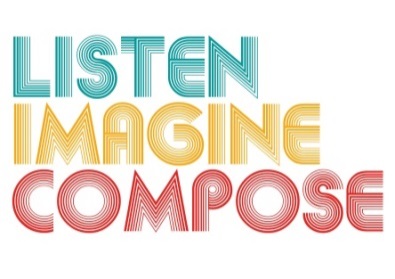 SCHEME OF WORK 4: How do we introduce music to young people that they don’t already know and make it relevant to their learning with reference to both musical and extra-musical contexts? LESSON 3 EVALUATIONKey Questions: How successful were the learners in refining their ideas? How did you encourage learners to listen to others ideas and reflect on their learning? How successful were you in questioning the learners on their experiences? Did this assist your understating of their progression?What have you learnt about the learners’ musical knowledge and understanding that will inform lesson 4? How can you further engage learners who found the work easy and support those who were not engaging in lesson or found the work difficult? 